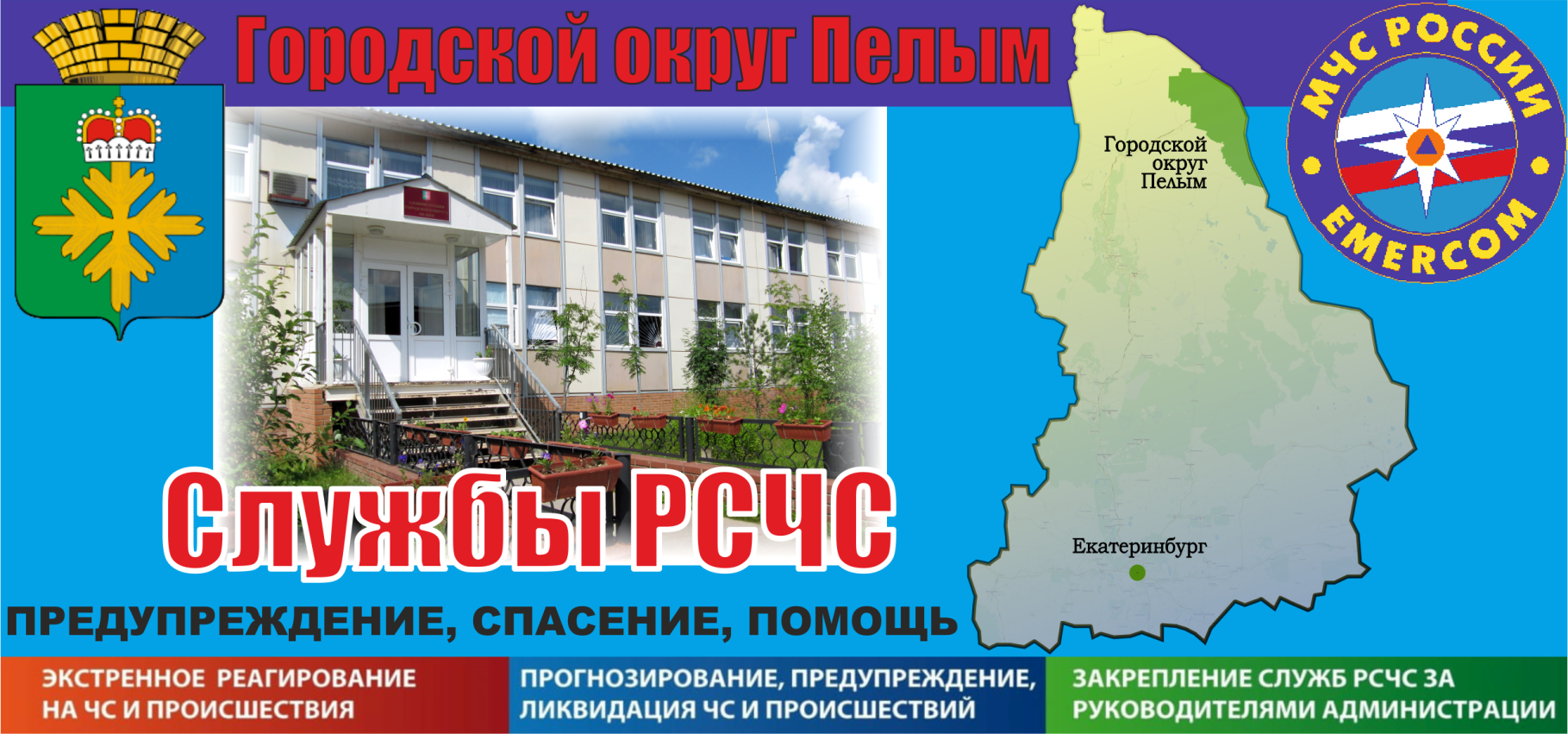 ЕДИНАЯ ДЕЖУРНО-ДИСПЕТЧЕРСКАЯ СЛУЖБА (ЕДДС) ГОРОДСКОГО ОКУРГА ПЕЛЫМЕДДС – это орган повседневного управления единой государственной системы предупреждения и ликвидации чрезвычайных ситуаций муниципального уровня.Основные задачи ЕДДС:прием от населения и организаций сообщений об угрозе или факте возникновения ЧС (происшествия);анализ и оценка достоверности поступившей информации, доведение ее до ДДС, в компетенцию которой входит реагирование на принятое сообщение;сбор и обработка данных необходимых для подготовки и принятия решений по предупреждению и ликвидации ЧС (происшествий), а также контроля их исполнения;уточнение и корректировка действий привлеченных дежурно-диспетчерских служб по реагированию на вызовы (сообщения о происшествиях), поступающие по единому номеру «112»;контроль результатов реагирования на вызовы (сообщения о происшествиях), поступившие по единому номеру «112» с территории муниципального образования.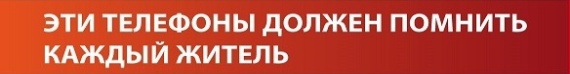    ОПРЕДЕЛЕНИЕ ФАКТОРОВ РИСКА       На территории каждого муниципального района существуют факторы риска, связанные:с географическим положением;с влиянием природных факторов;с наличием индустриальных узлов и крупных производственных предприятий (ПОО);с развитостью социальной, транспортной и коммунальной инфраструктуры;и другими факторами способствующими возникновению источников риска.В городском округе Пелым определены 10 факторов риска связанные с природными условиями и техногенными процессами жизнедеятельности населения.Основные цели создания Служб РСЧСРешение вопросов взаимодействия органов управления, сил и средств муниципального звена ТП РСЧС при реагировании на риски возникновения ЧС.Реализация в повседневной деятельности, прогнозирования и предупреждения происшествий и ЧС (рисков), которые закреплены за соответствующими службами.Оптимизация работы ЕДДС с целью повышения гарантированного реагирования на ЧС (происшествия).Определение персональной ответственности руководителей органов управления, в полномочия которых входят вопросы предупреждения и ликвидации ЧС.Служба РСЧС – это нештатное организационно-техническое объединение органов управления, сил и средств подразделений федеральных органов исполнительной власти, органов исполнительной власти субъекта РФ, органов местного самоуправления и организаций (независимо от форм собственности), осуществляющих свою деятельность на территории муниципального образования, в компетенцию которых входят вопросы предупреждения и ликвидации ЧС.Ознакомиться с основными принципами организации деятельности Служб РСЧС можно на официальном сайте Главного управления МЧС России по Свердловской области: http://66.mchs.gov.ru/Ознакомиться с постановлением администрации городского округа Пелым от 18.02.2013 № 48 «Об утверждении «Положения о звене территориальной подсистемы единой государственной системы предупреждения и ликвидации чрезвычайных ситуаций (РСЧС) городского округа Пелым» можно на официальном сайте  ГО Пелым по адресу: http://go.pelym-adm.info/images/docs/NPA_adm/2013/_48.docx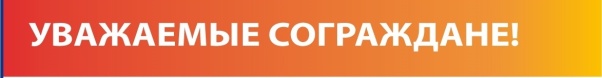 По всем вопросам не надлежащего исполнения законодательства Российской Федерации, нормативно-правовых актов городского округа Пелым в вопросах профилактики, предупреждения, спасения и оказания помощи при возникновении чрезвычайных ситуаций и происшествий просим обращаться в администрацию городского округа Пелым тел.: 8(34386) 45-2-67                                                                                                                                 в региональный исполком Общероссийского народного фронта (ОНФ) в субъекте   РФ  тел.: 8 (343)350-09-42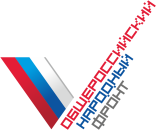 